ҠАРАР                                                                             РЕШЕНИЕ22 декабрь 2016 йыл                              №85                        22 декабря 2016 годаОб участии администрации сельского поселения Кунгаковский сельсовет муниципального района Аскинский район Республики Башкортостан в проекте поддержки местных инициатив (ППМИ)Совет сельского поселения  Кунгаковский сельсовет муниципального района Аскинский район Республики Башкортостан:РЕШИЛ: Информацию и.о. главы сельского поселения по поддержке местных инициатив принять к сведению.На основании  собрания граждан д. Кунгак  от  13 декабря 2016 года  принять участие в проекте по поддержке местных инициатив.Обнародовать  настоящее решение на информационном стенде в здании администрации сельского поселения по адресу: д.Кунгак, ул. Молодежная, д.4 и разместить на официальном сайте администрации сельского поселения Кунгаковский сельсовет муниципального района  Аскинский район Республики Башкортостан: www.kungak04sp.ru .Настоящее решение вступает в силу с момента его официального обнародования.Заместитель председателя Совета                                                                                       сельского поселения Кунгаковский сельсовет                                               муниципального района Аскинский район                                                                      Республики Башкортостан                                                               Н.Р. СабитовБАШКОРТОСТАН РЕСПУБЛИКАҺЫ АСҠЫН РАЙОНЫМУНИЦИПАЛЬ РАЙОНЫНЫҢҠӨНГӘК АУЫЛ СОВЕТЫАУЫЛ БИЛӘМӘҺЕ СОВЕТЫ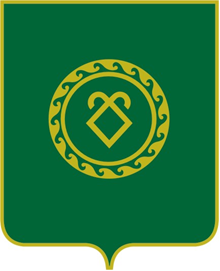 СОВЕТ СЕЛЬСКОГО ПОСЕЛЕНИЯ КУНГАКОВСКИЙ СЕЛЬСОВЕТ МУНИЦИПАЛЬНОГО РАЙОНААСКИНСКИЙ РАЙОНРЕСПУБЛИКИ БАШКОРТОСТАН